Currently working with ‘Trading Pvt Ltd’, Chennai from August 25 . Strength:Self motivated & hard workingTeambuilding & leadership skillsExcellent communication and interpersonal skillsQuick learner and ability to adapt to new challengesFirst Name of Application CV No: 1705854Whatsapp Mobile: +971504753686 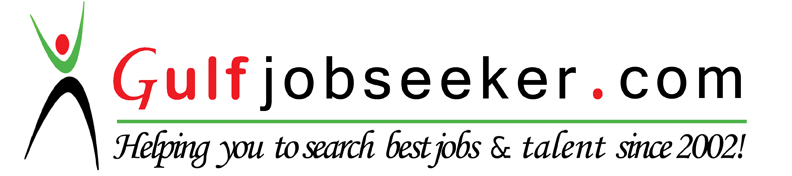 Personal Data :-Date of Birth  :  25th sep 1994Gender             :  MaleNationality      :  IndianReligion           :  HinduMarital Status : SingleHobbies            : Travelling ,Photography&cricket.Languages Known :-English         (speak, read & write )Tamil             (speak, read & write )  Personal Profile :                                           	    I am conscientious, hard working and excel when working to deadlines. I have an outgoing personality and work well with others at all levels.  I am self-disciplined and pride myself on an excellent time keeping and attendance record. Objective :	                 Secure a responsible position in account management and serve as an account representative sharing my breadth of experience and abilities effecting mutual employee and employer growth and success.Personal Skills :Excellent interpersonal, communication and relationship-building skills. Listen attentively, communicate persuasively and follow through diligently.An eye for details, Ability to work under pressure, Creative, Organized, Ambitious, Capable, Calm, Accurate, bilingual, self-motivation/initiative. Willing to learn and ready to go extra mileAcademic Qualification : Computer Skills :                                   	Skills in MS Office (Ms Word, Excel, PowerPoint etc.)Skills in C language &c++.